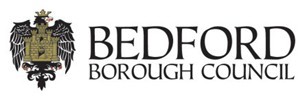 Revised Statement of Community Involvement 2019Consultation Response FormThe council has published a revised Statement of Community Involvement for public consultation and your comments are invited. It is a factual update and will replace the adopted Statement of Community Involvement 2013. The document can be found on our website here, and is also available to view at borough libraries and the Customer Service Centre during normal opening hours.Please complete the form below by 25th July 2019 at 5pm. Please note that late representations will not be accepted. GDPR and the Data Protection Act 2018. Under new Data Protection regulations (GDPR) Bedford Borough Council needs to inform you of the reasons why we are capturing your data and what we will do with your data. Any personal data collected and/or processed under this policy/ procedure will be dealt with in accordance with Data Protection Legislation and the Council’s Data Protection Policy. Data is held securely and accessed by, and disclosed to, only individuals where relevant to this policy/procedure. To find out more information on this follow the link below.  To view the council’s current Privacy Notices visit www.bedford.gov.uk/gdprprivacyComments received will be published, but personal information will not be.Personal DetailsAre you making this representation? (Please mark with x as appropriate)Resident or member of the general public             or
Local Authority or Town / Parish Council          or
Landowner          orAgent / consultant (on behalf of)  Other organisation The Statement of Community Involvement is structured in four parts. These are:Part 1: Plan making - Publicity and consultation on plans and planning policy documentsPart 2: Development management – Publicity and consultation in development management (dealing with planning and other related applications)Part 3: Publicity and consultation in the neighbourhood Planning ProcessPart 4: General Information If you have any comments you would like to make in relation to the Statement of Community Involvement, please add them under the relevant sections below.Q1 Do you have any comments about Part 1 of the Statement of Community Involvement?Q2 Do you have any comments about Part 2 of the Statement of Community Involvement?Q3 Do you have any comments about Part 3 of the Statement of Community Involvement?Q4 Do you have any comments about Part 4 of the Statement of Community Involvement?Please email your completed form to: planningforthefuture@bedford.gov.ukOr send a copy of your completed form by post to:Planning Policy Team, Bedford Borough Council Room 415, Borough HallCauldwell StreetBedford MK42 9APABOUT YOUAre you responding as an individual, or on behalf of an organisation? (please tick one box only)Are you responding as an individual, or on behalf of an organisation? (please tick one box only)Are you responding as an individual, or on behalf of an organisation? (please tick one box only)Are you responding as an individual, or on behalf of an organisation? (please tick one box only)Are you responding as an individual, or on behalf of an organisation? (please tick one box only) Individual OrganisationIf you are responding on behalf of an organisation please tell us which organisation, and the name of the individual completing the form. (please type in)____________________________________________________________________________________________________________________________________________________________________________________________________________________________________________________________________________Please give your email address here if you have one, or other contact details.  (please type in)____________________________________________________________________________________________________________________________________________________________________________________________________________________________________________________________________________________________________________________________________________________________________________________________________________________If you are responding as an individual please tell us a little about yourself.The following information is for our records, and aims to ensure that we listen to the views of all sectors of our community. It will help us understand responses in greater detail by seeing 'who thinks what'. Like the rest of the form, all the questions are optional and any responses received will be treated in confidence.Name  (please type in)____________________________________________________________________________________________________________________________________________________________________________________________________________________________________________________________________________Address (please type in)___________________________________________________________________________________________________________________________________________________________________________________________________________________________________________________________________________________________________________________________________________________________________________________________________________________In what capacity/capacities are you responding i.e. resident of the Borough, cyclist, dog owner etc ..... (please type in)____________________________________________________________________________________________________________________________________________________________________________________________________________________________________________________________________________Gender (please tick one box only)Gender (please tick one box only)Gender (please tick one box only)Gender (please tick one box only)Gender (please tick one box only)Gender (please tick one box only)Gender (please tick one box only)Gender (please tick one box only) Male Female Prefer not to sayIf female, are you currently pregnant? (please tick one box only)If female, are you currently pregnant? (please tick one box only)If female, are you currently pregnant? (please tick one box only)If female, are you currently pregnant? (please tick one box only)If female, are you currently pregnant? (please tick one box only)If female, are you currently pregnant? (please tick one box only)If female, are you currently pregnant? (please tick one box only)If female, are you currently pregnant? (please tick one box only) Yes No Prefer not to sayIs your present gender the one you were assigned at birth? (please tick one box only)Is your present gender the one you were assigned at birth? (please tick one box only)Is your present gender the one you were assigned at birth? (please tick one box only)Is your present gender the one you were assigned at birth? (please tick one box only)Is your present gender the one you were assigned at birth? (please tick one box only)Is your present gender the one you were assigned at birth? (please tick one box only)Is your present gender the one you were assigned at birth? (please tick one box only)Is your present gender the one you were assigned at birth? (please tick one box only) Yes No Prefer not to say What is your age? (please tick one box only) What is your age? (please tick one box only) What is your age? (please tick one box only) What is your age? (please tick one box only) What is your age? (please tick one box only) What is your age? (please tick one box only) What is your age? (please tick one box only) What is your age? (please tick one box only) What is your age? (please tick one box only) What is your age? (please tick one box only) What is your age? (please tick one box only) Under 18 25 - 34 45 - 54 65 +  18 - 24 35 - 44 55 - 64 Prefer not to sayDo you have any of the following conditions? (please tick all that apply)Do you have any of the following conditions? (please tick all that apply)Do you have any of the following conditions? (please tick all that apply)Do you have any of the following conditions? (please tick all that apply)Do you have any of the following conditions? (please tick all that apply)Do you have any of the following conditions? (please tick all that apply)Do you have any of the following conditions? (please tick all that apply)Do you have any of the following conditions? (please tick all that apply) A physical disability Learning difficulties Prefer not to say A sensory disability Any other long term condition A mental health condition None of the aboveWhat is your Ethnic Group? (please tick one box only)What is your Ethnic Group? (please tick one box only)What is your Ethnic Group? (please tick one box only)What is your Ethnic Group? (please tick one box only)What is your Ethnic Group? (please tick one box only) WHITE English / Welsh/ Scottish / Northern Irish / British MIXED Other  WHITE Irish ASIAN Indian WHITE Gypsy or Irish Traveller ASIAN Pakistani WHITE Other  ASIAN Bangladeshi BLACK OR BLACK BRITISH Caribbean CHINESE BLACK OR BLACK BRITISH African ASIAN Other  BLACK OR BLACK BRITISH Other   ARAB MIXED White & Black Caribbean OTHER  MIXED White & Black African Prefer not to say MIXED White & AsianPlease specify 'other'Please specify 'other'Please specify 'other'Please specify 'other'Please specify 'other'____________________________________________________________________________________________________________________________________________________________________________________________________________________________________________________________________________________________________________________________________________________________________________________________________________________________________________________________________________________________________________________________________________________________________________________________________________________________________________________________________________________________________________________________________________________________________________________________________________________________________________________________________________________________________________________________________________________________________________________________________________________________________________________________________________________________________________________________________________________________________________________________________________________________________________________________________________________________________________________________________________________________________________________________Please click 'next' to continueABOUT YOUWhich of the following best describes your religion or belief? (please tick one box only)Which of the following best describes your religion or belief? (please tick one box only)Which of the following best describes your religion or belief? (please tick one box only)Which of the following best describes your religion or belief? (please tick one box only)Which of the following best describes your religion or belief? (please tick one box only)Which of the following best describes your religion or belief? (please tick one box only)Which of the following best describes your religion or belief? (please tick one box only)Which of the following best describes your religion or belief? (please tick one box only) Buddhist Jewish No religion Christian Muslim Other Hindu Sikh Prefer not to sayPlease specify 'other'Please specify 'other'Please specify 'other'Please specify 'other'Please specify 'other'Please specify 'other'Please specify 'other'Please specify 'other'________________________________________________________________________________________________________________________________________________________________________________________________________________________________________________________________________________________________________________________________________________________________________________________________________________________________________________________________________________________________________________________________________________________________________________________________________________________________________________________________________________________________________________________________________________________________________________________________________________________________________________________________________________________________________________________________________________________________________________________________________________________________________________________________________________________________________________________________________________________________________________________________________________________________________________________________________________________________________________________________________________________________________________________________________________________________________________________________________________________________________________________________________________________________________________________________________________________________________________________________________________________________________________________________________________________________________________________________________________________________________________________________________________________________________________________________________________________________________________________________________________________________________________________________________________________________________________________________________________________________________________Which of the following best describes your sexual orientation? (please tick one box only)Which of the following best describes your sexual orientation? (please tick one box only)Which of the following best describes your sexual orientation? (please tick one box only)Which of the following best describes your sexual orientation? (please tick one box only)Which of the following best describes your sexual orientation? (please tick one box only)Which of the following best describes your sexual orientation? (please tick one box only)Which of the following best describes your sexual orientation? (please tick one box only)Which of the following best describes your sexual orientation? (please tick one box only) Bisexual Gay woman/Lesbian Other Gay man Heterosexual/Straight  Prefer not to sayPlease click 'next' to continueThank you for taking the time to give us your views.  